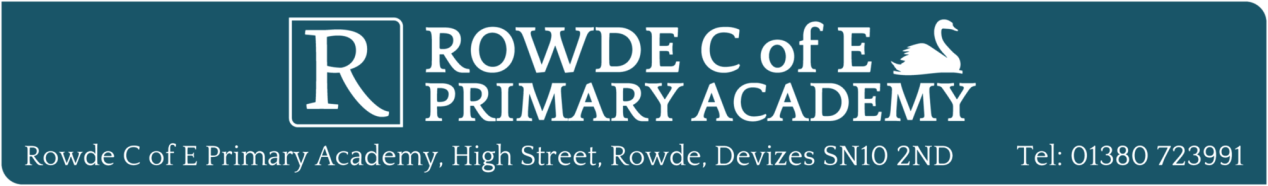 Your word is a lamp to my feet and a bright light to my path (Psalm 119 v105)A bright start for a bright futureJob description for HeadteacherMain purposeThe Headteacher will:* Formulate the aims and objectives of the school and provide overall strategic leadership* Establish policies for achieving these aims and objectives* Manage staff and resources to that end* Monitor progress towards the achievement of the school’s aims and objectives* Lead by example and model best practice regarding professional conduct, workload and personal development* Be a role model for all in our communityDuties and responsibilitiesQualities and knowledge* Lead by example, holding and articulating clear values and moral purpose, and focusing on providing excellent education for all pupils* Build positive relationships with all members of the school community, showing positive attitudes to them* Keep up to date with developments in education, and have a good knowledge of education systems locally, nationally and globally* Work with political and financial astuteness, translating policy into the school’s context* Communicate the school’s vision compellingly and drive strategic leadership* Seek training and continuing professional development to meet own needsPupils and staff* Demand ambitious standards for all pupils, instilling a strong sense of accountability in staff for the impact of their work on pupil outcomes* Ensure excellent teaching in the school, including through training and development for staff* Establish a culture of ‘open classrooms’ as a basis for sharing best practice* Create an ethos within which all staff are motivated and supported to develop their skills and knowledge* Identify emerging talents, coaching current and aspiring leaders* Hold all staff to account for their professional conduct and practiceSystems and processes* Ensure that the school’s systems, organisation and processes are well considered, efficient and fit for purpose* Provide a safe, calm and well-ordered environment for all pupils and staff, focused on safeguarding pupils and developing exemplary behaviour* Implement systems for managing the performance of all staff, addressing any underperformance, supporting staff to improve and valuing excellent practice* Welcome and work with the governing board as appropriate, providing the information it needs to govern effectively* Support strategic, curriculum-led financial planning to ensure effective use of budgets and resources* Support distribution of leadership throughout the schoolThe self-improving school system* Create an outward-facing school which works with other schools and organisations to secure excellent outcomes for all pupils* Develop effective relationships with fellow professionals* Model entrepreneurial and innovative approaches to school improvement and leadership* Inspire and influence others to believe in the fundamental importance of education in young people’s lives and to promote the value of educationOther areas of responsibilityThe Headteacher will be required to safeguard and promote the welfare of children and young people, and follow school policies and the staff code of conduct.Please note that this is illustrative of the general nature and level of responsibility of the role. It is not a comprehensive list of all tasks that the Headteacher will carry out. The postholder may be required to carry out other duties appropriate to the level of the role.